Government Polytechnic for Girls, Ahmedabad-380015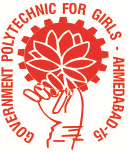       Department of Information Technology   A c a d e m i c    C a l e n d a r                               E v e n  T e r m  – 2 0 1 8 – 1 9 (182)SEMESTER- 6 & 4SEMESTER- 6 & 4SEMESTER- 2SEMESTER- 2Vision of the InstituteTo carve a brighter prospect for the nation through excellence in technical education for fostering skills, ethical values and environmental consciousness among girls while undertaking existing and forthcoming challenges.Mission of the InstituteTo nurture technical and creative skills through quality education. To strengthen industries interaction. To impart real life problem solving skills. To foster care for sustainability of environment and social responsibility.Vision of the DepartmentTo be a center of excellence for girls in Information Technology by preparing them to be efficient problem solvers, innovators and entrepreneurs in the era of dynamic IT field as well as to empower women by providing roadmaps that foster professionalism, humanism and social responsibility.Mission of the DepartmentTo provide excellent field related technical knowledge and skills.To foster interpersonal and leadership skills through co-curricular and extracurricular activities and thus develop a thirst for lifelong learning among students.To create a vibrant and an intellectually stimulating environment for students to empower them for real world problem solving.ActivityActivityActivityFromToFromToVision of the InstituteTo carve a brighter prospect for the nation through excellence in technical education for fostering skills, ethical values and environmental consciousness among girls while undertaking existing and forthcoming challenges.Mission of the InstituteTo nurture technical and creative skills through quality education. To strengthen industries interaction. To impart real life problem solving skills. To foster care for sustainability of environment and social responsibility.Vision of the DepartmentTo be a center of excellence for girls in Information Technology by preparing them to be efficient problem solvers, innovators and entrepreneurs in the era of dynamic IT field as well as to empower women by providing roadmaps that foster professionalism, humanism and social responsibility.Mission of the DepartmentTo provide excellent field related technical knowledge and skills.To foster interpersonal and leadership skills through co-curricular and extracurricular activities and thus develop a thirst for lifelong learning among students.To create a vibrant and an intellectually stimulating environment for students to empower them for real world problem solving.ACADEMICACADEMICACADEMICACADEMICACADEMICACADEMICACADEMICVision of the InstituteTo carve a brighter prospect for the nation through excellence in technical education for fostering skills, ethical values and environmental consciousness among girls while undertaking existing and forthcoming challenges.Mission of the InstituteTo nurture technical and creative skills through quality education. To strengthen industries interaction. To impart real life problem solving skills. To foster care for sustainability of environment and social responsibility.Vision of the DepartmentTo be a center of excellence for girls in Information Technology by preparing them to be efficient problem solvers, innovators and entrepreneurs in the era of dynamic IT field as well as to empower women by providing roadmaps that foster professionalism, humanism and social responsibility.Mission of the DepartmentTo provide excellent field related technical knowledge and skills.To foster interpersonal and leadership skills through co-curricular and extracurricular activities and thus develop a thirst for lifelong learning among students.To create a vibrant and an intellectually stimulating environment for students to empower them for real world problem solving.Term Date Term Date 17/12/201817/12/201816/04/201921/01/201920/05/2019Vision of the InstituteTo carve a brighter prospect for the nation through excellence in technical education for fostering skills, ethical values and environmental consciousness among girls while undertaking existing and forthcoming challenges.Mission of the InstituteTo nurture technical and creative skills through quality education. To strengthen industries interaction. To impart real life problem solving skills. To foster care for sustainability of environment and social responsibility.Vision of the DepartmentTo be a center of excellence for girls in Information Technology by preparing them to be efficient problem solvers, innovators and entrepreneurs in the era of dynamic IT field as well as to empower women by providing roadmaps that foster professionalism, humanism and social responsibility.Mission of the DepartmentTo provide excellent field related technical knowledge and skills.To foster interpersonal and leadership skills through co-curricular and extracurricular activities and thus develop a thirst for lifelong learning among students.To create a vibrant and an intellectually stimulating environment for students to empower them for real world problem solving.Teaching phase-1Teaching phase-117/12/201817/12/201808/03/201921/01/201908/03/2019Vision of the InstituteTo carve a brighter prospect for the nation through excellence in technical education for fostering skills, ethical values and environmental consciousness among girls while undertaking existing and forthcoming challenges.Mission of the InstituteTo nurture technical and creative skills through quality education. To strengthen industries interaction. To impart real life problem solving skills. To foster care for sustainability of environment and social responsibility.Vision of the DepartmentTo be a center of excellence for girls in Information Technology by preparing them to be efficient problem solvers, innovators and entrepreneurs in the era of dynamic IT field as well as to empower women by providing roadmaps that foster professionalism, humanism and social responsibility.Mission of the DepartmentTo provide excellent field related technical knowledge and skills.To foster interpersonal and leadership skills through co-curricular and extracurricular activities and thus develop a thirst for lifelong learning among students.To create a vibrant and an intellectually stimulating environment for students to empower them for real world problem solving.Attendance review-1Attendance review-107/03/201907/03/201908/03/201907/03/201908/03/2019Vision of the InstituteTo carve a brighter prospect for the nation through excellence in technical education for fostering skills, ethical values and environmental consciousness among girls while undertaking existing and forthcoming challenges.Mission of the InstituteTo nurture technical and creative skills through quality education. To strengthen industries interaction. To impart real life problem solving skills. To foster care for sustainability of environment and social responsibility.Vision of the DepartmentTo be a center of excellence for girls in Information Technology by preparing them to be efficient problem solvers, innovators and entrepreneurs in the era of dynamic IT field as well as to empower women by providing roadmaps that foster professionalism, humanism and social responsibility.Mission of the DepartmentTo provide excellent field related technical knowledge and skills.To foster interpersonal and leadership skills through co-curricular and extracurricular activities and thus develop a thirst for lifelong learning among students.To create a vibrant and an intellectually stimulating environment for students to empower them for real world problem solving.Partial Term work Evaluation Partial Term work Evaluation 25/02/201925/02/201901/03/201925/02/201901/03/2019Vision of the InstituteTo carve a brighter prospect for the nation through excellence in technical education for fostering skills, ethical values and environmental consciousness among girls while undertaking existing and forthcoming challenges.Mission of the InstituteTo nurture technical and creative skills through quality education. To strengthen industries interaction. To impart real life problem solving skills. To foster care for sustainability of environment and social responsibility.Vision of the DepartmentTo be a center of excellence for girls in Information Technology by preparing them to be efficient problem solvers, innovators and entrepreneurs in the era of dynamic IT field as well as to empower women by providing roadmaps that foster professionalism, humanism and social responsibility.Mission of the DepartmentTo provide excellent field related technical knowledge and skills.To foster interpersonal and leadership skills through co-curricular and extracurricular activities and thus develop a thirst for lifelong learning among students.To create a vibrant and an intellectually stimulating environment for students to empower them for real world problem solving.Mid-Sem. Exam-1Mid-Sem. Exam-111/3/201911/3/201915/3/201911/3/201915/3/2019Vision of the InstituteTo carve a brighter prospect for the nation through excellence in technical education for fostering skills, ethical values and environmental consciousness among girls while undertaking existing and forthcoming challenges.Mission of the InstituteTo nurture technical and creative skills through quality education. To strengthen industries interaction. To impart real life problem solving skills. To foster care for sustainability of environment and social responsibility.Vision of the DepartmentTo be a center of excellence for girls in Information Technology by preparing them to be efficient problem solvers, innovators and entrepreneurs in the era of dynamic IT field as well as to empower women by providing roadmaps that foster professionalism, humanism and social responsibility.Mission of the DepartmentTo provide excellent field related technical knowledge and skills.To foster interpersonal and leadership skills through co-curricular and extracurricular activities and thus develop a thirst for lifelong learning among students.To create a vibrant and an intellectually stimulating environment for students to empower them for real world problem solving.Mid-Sem-1 Exam  Result Mid-Sem-1 Exam  Result 22/03/201922/03/2019---22/03/2019---Vision of the InstituteTo carve a brighter prospect for the nation through excellence in technical education for fostering skills, ethical values and environmental consciousness among girls while undertaking existing and forthcoming challenges.Mission of the InstituteTo nurture technical and creative skills through quality education. To strengthen industries interaction. To impart real life problem solving skills. To foster care for sustainability of environment and social responsibility.Vision of the DepartmentTo be a center of excellence for girls in Information Technology by preparing them to be efficient problem solvers, innovators and entrepreneurs in the era of dynamic IT field as well as to empower women by providing roadmaps that foster professionalism, humanism and social responsibility.Mission of the DepartmentTo provide excellent field related technical knowledge and skills.To foster interpersonal and leadership skills through co-curricular and extracurricular activities and thus develop a thirst for lifelong learning among students.To create a vibrant and an intellectually stimulating environment for students to empower them for real world problem solving.Teaching phase-2Teaching phase-218/03/201918/03/201916/04/201918/03/201920/05/2019Vision of the InstituteTo carve a brighter prospect for the nation through excellence in technical education for fostering skills, ethical values and environmental consciousness among girls while undertaking existing and forthcoming challenges.Mission of the InstituteTo nurture technical and creative skills through quality education. To strengthen industries interaction. To impart real life problem solving skills. To foster care for sustainability of environment and social responsibility.Vision of the DepartmentTo be a center of excellence for girls in Information Technology by preparing them to be efficient problem solvers, innovators and entrepreneurs in the era of dynamic IT field as well as to empower women by providing roadmaps that foster professionalism, humanism and social responsibility.Mission of the DepartmentTo provide excellent field related technical knowledge and skills.To foster interpersonal and leadership skills through co-curricular and extracurricular activities and thus develop a thirst for lifelong learning among students.To create a vibrant and an intellectually stimulating environment for students to empower them for real world problem solving.Attendance review-2Attendance review-229/03/201929/03/201930/03/201915/04/201916/04/2019Vision of the InstituteTo carve a brighter prospect for the nation through excellence in technical education for fostering skills, ethical values and environmental consciousness among girls while undertaking existing and forthcoming challenges.Mission of the InstituteTo nurture technical and creative skills through quality education. To strengthen industries interaction. To impart real life problem solving skills. To foster care for sustainability of environment and social responsibility.Vision of the DepartmentTo be a center of excellence for girls in Information Technology by preparing them to be efficient problem solvers, innovators and entrepreneurs in the era of dynamic IT field as well as to empower women by providing roadmaps that foster professionalism, humanism and social responsibility.Mission of the DepartmentTo provide excellent field related technical knowledge and skills.To foster interpersonal and leadership skills through co-curricular and extracurricular activities and thus develop a thirst for lifelong learning among students.To create a vibrant and an intellectually stimulating environment for students to empower them for real world problem solving.Remedial Exam(Mid-sem)Remedial Exam(Mid-sem)01/04/201901/04/201905/04/201901/05/201905/05/2019Vision of the InstituteTo carve a brighter prospect for the nation through excellence in technical education for fostering skills, ethical values and environmental consciousness among girls while undertaking existing and forthcoming challenges.Mission of the InstituteTo nurture technical and creative skills through quality education. To strengthen industries interaction. To impart real life problem solving skills. To foster care for sustainability of environment and social responsibility.Vision of the DepartmentTo be a center of excellence for girls in Information Technology by preparing them to be efficient problem solvers, innovators and entrepreneurs in the era of dynamic IT field as well as to empower women by providing roadmaps that foster professionalism, humanism and social responsibility.Mission of the DepartmentTo provide excellent field related technical knowledge and skills.To foster interpersonal and leadership skills through co-curricular and extracurricular activities and thus develop a thirst for lifelong learning among students.To create a vibrant and an intellectually stimulating environment for students to empower them for real world problem solving.Remedial Exam Result Remedial Exam Result 17/04/201917/04/201917/04/201920/05/201920/05/2019Vision of the InstituteTo carve a brighter prospect for the nation through excellence in technical education for fostering skills, ethical values and environmental consciousness among girls while undertaking existing and forthcoming challenges.Mission of the InstituteTo nurture technical and creative skills through quality education. To strengthen industries interaction. To impart real life problem solving skills. To foster care for sustainability of environment and social responsibility.Vision of the DepartmentTo be a center of excellence for girls in Information Technology by preparing them to be efficient problem solvers, innovators and entrepreneurs in the era of dynamic IT field as well as to empower women by providing roadmaps that foster professionalism, humanism and social responsibility.Mission of the DepartmentTo provide excellent field related technical knowledge and skills.To foster interpersonal and leadership skills through co-curricular and extracurricular activities and thus develop a thirst for lifelong learning among students.To create a vibrant and an intellectually stimulating environment for students to empower them for real world problem solving.Mid-Sem. Exam-2Mid-Sem. Exam-2In the third week of the April.In the third week of the April.In the third week of the April.In the Second week of the MayIn the Second week of the MayVision of the InstituteTo carve a brighter prospect for the nation through excellence in technical education for fostering skills, ethical values and environmental consciousness among girls while undertaking existing and forthcoming challenges.Mission of the InstituteTo nurture technical and creative skills through quality education. To strengthen industries interaction. To impart real life problem solving skills. To foster care for sustainability of environment and social responsibility.Vision of the DepartmentTo be a center of excellence for girls in Information Technology by preparing them to be efficient problem solvers, innovators and entrepreneurs in the era of dynamic IT field as well as to empower women by providing roadmaps that foster professionalism, humanism and social responsibility.Mission of the DepartmentTo provide excellent field related technical knowledge and skills.To foster interpersonal and leadership skills through co-curricular and extracurricular activities and thus develop a thirst for lifelong learning among students.To create a vibrant and an intellectually stimulating environment for students to empower them for real world problem solving.Mid Sem Exam ResultMid Sem Exam ResultIn the last week if the AprilIn the last week if the AprilIn the last week if the AprilIn the third week if the MayIn the third week if the MayVision of the InstituteTo carve a brighter prospect for the nation through excellence in technical education for fostering skills, ethical values and environmental consciousness among girls while undertaking existing and forthcoming challenges.Mission of the InstituteTo nurture technical and creative skills through quality education. To strengthen industries interaction. To impart real life problem solving skills. To foster care for sustainability of environment and social responsibility.Vision of the DepartmentTo be a center of excellence for girls in Information Technology by preparing them to be efficient problem solvers, innovators and entrepreneurs in the era of dynamic IT field as well as to empower women by providing roadmaps that foster professionalism, humanism and social responsibility.Mission of the DepartmentTo provide excellent field related technical knowledge and skills.To foster interpersonal and leadership skills through co-curricular and extracurricular activities and thus develop a thirst for lifelong learning among students.To create a vibrant and an intellectually stimulating environment for students to empower them for real world problem solving.FINAL Attendance reviewFINAL Attendance review09/04/201909/04/201909/04/201910/05/201910/05/2019Vision of the InstituteTo carve a brighter prospect for the nation through excellence in technical education for fostering skills, ethical values and environmental consciousness among girls while undertaking existing and forthcoming challenges.Mission of the InstituteTo nurture technical and creative skills through quality education. To strengthen industries interaction. To impart real life problem solving skills. To foster care for sustainability of environment and social responsibility.Vision of the DepartmentTo be a center of excellence for girls in Information Technology by preparing them to be efficient problem solvers, innovators and entrepreneurs in the era of dynamic IT field as well as to empower women by providing roadmaps that foster professionalism, humanism and social responsibility.Mission of the DepartmentTo provide excellent field related technical knowledge and skills.To foster interpersonal and leadership skills through co-curricular and extracurricular activities and thus develop a thirst for lifelong learning among students.To create a vibrant and an intellectually stimulating environment for students to empower them for real world problem solving.Final Term work SubmissionFinal Term work Submission10/04/201910/04/201916/04/201910/04/201916/04/2019Vision of the InstituteTo carve a brighter prospect for the nation through excellence in technical education for fostering skills, ethical values and environmental consciousness among girls while undertaking existing and forthcoming challenges.Mission of the InstituteTo nurture technical and creative skills through quality education. To strengthen industries interaction. To impart real life problem solving skills. To foster care for sustainability of environment and social responsibility.Vision of the DepartmentTo be a center of excellence for girls in Information Technology by preparing them to be efficient problem solvers, innovators and entrepreneurs in the era of dynamic IT field as well as to empower women by providing roadmaps that foster professionalism, humanism and social responsibility.Mission of the DepartmentTo provide excellent field related technical knowledge and skills.To foster interpersonal and leadership skills through co-curricular and extracurricular activities and thus develop a thirst for lifelong learning among students.To create a vibrant and an intellectually stimulating environment for students to empower them for real world problem solving.Practical Exam. (Sem-2/4)Practical Exam. (Sem-2/4)10/04/201910/04/201916/04/201913/05/201916/05/2019Vision of the InstituteTo carve a brighter prospect for the nation through excellence in technical education for fostering skills, ethical values and environmental consciousness among girls while undertaking existing and forthcoming challenges.Mission of the InstituteTo nurture technical and creative skills through quality education. To strengthen industries interaction. To impart real life problem solving skills. To foster care for sustainability of environment and social responsibility.Vision of the DepartmentTo be a center of excellence for girls in Information Technology by preparing them to be efficient problem solvers, innovators and entrepreneurs in the era of dynamic IT field as well as to empower women by providing roadmaps that foster professionalism, humanism and social responsibility.Mission of the DepartmentTo provide excellent field related technical knowledge and skills.To foster interpersonal and leadership skills through co-curricular and extracurricular activities and thus develop a thirst for lifelong learning among students.To create a vibrant and an intellectually stimulating environment for students to empower them for real world problem solving.Practical Exam. (Sem-6)Practical Exam. (Sem-6)As per GTUAs per GTUAs per GTU------Vision of the InstituteTo carve a brighter prospect for the nation through excellence in technical education for fostering skills, ethical values and environmental consciousness among girls while undertaking existing and forthcoming challenges.Mission of the InstituteTo nurture technical and creative skills through quality education. To strengthen industries interaction. To impart real life problem solving skills. To foster care for sustainability of environment and social responsibility.Vision of the DepartmentTo be a center of excellence for girls in Information Technology by preparing them to be efficient problem solvers, innovators and entrepreneurs in the era of dynamic IT field as well as to empower women by providing roadmaps that foster professionalism, humanism and social responsibility.Mission of the DepartmentTo provide excellent field related technical knowledge and skills.To foster interpersonal and leadership skills through co-curricular and extracurricular activities and thus develop a thirst for lifelong learning among students.To create a vibrant and an intellectually stimulating environment for students to empower them for real world problem solving.Co-Curricular Activities (Industrial Visit / Workshops / Seminars /  Expert Lecture)Co-Curricular Activities (Industrial Visit / Workshops / Seminars /  Expert Lecture)In the months of January and MarchIn the months of January and MarchIn the months of January and MarchNILNILVision of the InstituteTo carve a brighter prospect for the nation through excellence in technical education for fostering skills, ethical values and environmental consciousness among girls while undertaking existing and forthcoming challenges.Mission of the InstituteTo nurture technical and creative skills through quality education. To strengthen industries interaction. To impart real life problem solving skills. To foster care for sustainability of environment and social responsibility.Vision of the DepartmentTo be a center of excellence for girls in Information Technology by preparing them to be efficient problem solvers, innovators and entrepreneurs in the era of dynamic IT field as well as to empower women by providing roadmaps that foster professionalism, humanism and social responsibility.Mission of the DepartmentTo provide excellent field related technical knowledge and skills.To foster interpersonal and leadership skills through co-curricular and extracurricular activities and thus develop a thirst for lifelong learning among students.To create a vibrant and an intellectually stimulating environment for students to empower them for real world problem solving.ACADEMIC REVIEW/FEEDBACK SCHEDULEACADEMIC REVIEW/FEEDBACK SCHEDULEACADEMIC REVIEW/FEEDBACK SCHEDULEACADEMIC REVIEW/FEEDBACK SCHEDULEACADEMIC REVIEW/FEEDBACK SCHEDULEACADEMIC REVIEW/FEEDBACK SCHEDULEACADEMIC REVIEW/FEEDBACK SCHEDULEVision of the InstituteTo carve a brighter prospect for the nation through excellence in technical education for fostering skills, ethical values and environmental consciousness among girls while undertaking existing and forthcoming challenges.Mission of the InstituteTo nurture technical and creative skills through quality education. To strengthen industries interaction. To impart real life problem solving skills. To foster care for sustainability of environment and social responsibility.Vision of the DepartmentTo be a center of excellence for girls in Information Technology by preparing them to be efficient problem solvers, innovators and entrepreneurs in the era of dynamic IT field as well as to empower women by providing roadmaps that foster professionalism, humanism and social responsibility.Mission of the DepartmentTo provide excellent field related technical knowledge and skills.To foster interpersonal and leadership skills through co-curricular and extracurricular activities and thus develop a thirst for lifelong learning among students.To create a vibrant and an intellectually stimulating environment for students to empower them for real world problem solving.Academic Review-1Academic Review-1Academic Review-107/03/201908/03/201907/03/201908/03/2019Vision of the InstituteTo carve a brighter prospect for the nation through excellence in technical education for fostering skills, ethical values and environmental consciousness among girls while undertaking existing and forthcoming challenges.Mission of the InstituteTo nurture technical and creative skills through quality education. To strengthen industries interaction. To impart real life problem solving skills. To foster care for sustainability of environment and social responsibility.Vision of the DepartmentTo be a center of excellence for girls in Information Technology by preparing them to be efficient problem solvers, innovators and entrepreneurs in the era of dynamic IT field as well as to empower women by providing roadmaps that foster professionalism, humanism and social responsibility.Mission of the DepartmentTo provide excellent field related technical knowledge and skills.To foster interpersonal and leadership skills through co-curricular and extracurricular activities and thus develop a thirst for lifelong learning among students.To create a vibrant and an intellectually stimulating environment for students to empower them for real world problem solving.Mid Sem Feedback of ALL Students on Faculty PerformanceMid Sem Feedback of ALL Students on Faculty PerformanceMid Sem Feedback of ALL Students on Faculty Performance07/03/201908/03/201907/03/201908/03/2019Vision of the InstituteTo carve a brighter prospect for the nation through excellence in technical education for fostering skills, ethical values and environmental consciousness among girls while undertaking existing and forthcoming challenges.Mission of the InstituteTo nurture technical and creative skills through quality education. To strengthen industries interaction. To impart real life problem solving skills. To foster care for sustainability of environment and social responsibility.Vision of the DepartmentTo be a center of excellence for girls in Information Technology by preparing them to be efficient problem solvers, innovators and entrepreneurs in the era of dynamic IT field as well as to empower women by providing roadmaps that foster professionalism, humanism and social responsibility.Mission of the DepartmentTo provide excellent field related technical knowledge and skills.To foster interpersonal and leadership skills through co-curricular and extracurricular activities and thus develop a thirst for lifelong learning among students.To create a vibrant and an intellectually stimulating environment for students to empower them for real world problem solving.FINAL Academic ReviewFINAL Academic ReviewFINAL Academic Review10/04/201916/04/201910/04/201916/04/2019Vision of the InstituteTo carve a brighter prospect for the nation through excellence in technical education for fostering skills, ethical values and environmental consciousness among girls while undertaking existing and forthcoming challenges.Mission of the InstituteTo nurture technical and creative skills through quality education. To strengthen industries interaction. To impart real life problem solving skills. To foster care for sustainability of environment and social responsibility.Vision of the DepartmentTo be a center of excellence for girls in Information Technology by preparing them to be efficient problem solvers, innovators and entrepreneurs in the era of dynamic IT field as well as to empower women by providing roadmaps that foster professionalism, humanism and social responsibility.Mission of the DepartmentTo provide excellent field related technical knowledge and skills.To foster interpersonal and leadership skills through co-curricular and extracurricular activities and thus develop a thirst for lifelong learning among students.To create a vibrant and an intellectually stimulating environment for students to empower them for real world problem solving.Feedback of  Students on Faculty PerformanceFeedback of  Students on Faculty PerformanceFeedback of  Students on Faculty Performance10/04/201916/04/201910/04/201916/04/2019Vision of the InstituteTo carve a brighter prospect for the nation through excellence in technical education for fostering skills, ethical values and environmental consciousness among girls while undertaking existing and forthcoming challenges.Mission of the InstituteTo nurture technical and creative skills through quality education. To strengthen industries interaction. To impart real life problem solving skills. To foster care for sustainability of environment and social responsibility.Vision of the DepartmentTo be a center of excellence for girls in Information Technology by preparing them to be efficient problem solvers, innovators and entrepreneurs in the era of dynamic IT field as well as to empower women by providing roadmaps that foster professionalism, humanism and social responsibility.Mission of the DepartmentTo provide excellent field related technical knowledge and skills.To foster interpersonal and leadership skills through co-curricular and extracurricular activities and thus develop a thirst for lifelong learning among students.To create a vibrant and an intellectually stimulating environment for students to empower them for real world problem solving.Course End (Sem-1/3)Exit Survey (Sem-5)Course End (Sem-1/3)Exit Survey (Sem-5)Course End (Sem-1/3)Exit Survey (Sem-5)10/04/201916/04/201910/04/201916/04/2019Vision of the InstituteTo carve a brighter prospect for the nation through excellence in technical education for fostering skills, ethical values and environmental consciousness among girls while undertaking existing and forthcoming challenges.Mission of the InstituteTo nurture technical and creative skills through quality education. To strengthen industries interaction. To impart real life problem solving skills. To foster care for sustainability of environment and social responsibility.Vision of the DepartmentTo be a center of excellence for girls in Information Technology by preparing them to be efficient problem solvers, innovators and entrepreneurs in the era of dynamic IT field as well as to empower women by providing roadmaps that foster professionalism, humanism and social responsibility.Mission of the DepartmentTo provide excellent field related technical knowledge and skills.To foster interpersonal and leadership skills through co-curricular and extracurricular activities and thus develop a thirst for lifelong learning among students.To create a vibrant and an intellectually stimulating environment for students to empower them for real world problem solving.HOLIDAYS – 2nd & 4th Saturday of month, All Sundays and 25-Dec-18,14-Jan-19, 26-Jan-19,4-Mar-19,21-Mar-19,6-Apr-19,17-Apr-19,19-Apr-19, 7-May-19HOLIDAYS – 2nd & 4th Saturday of month, All Sundays and 25-Dec-18,14-Jan-19, 26-Jan-19,4-Mar-19,21-Mar-19,6-Apr-19,17-Apr-19,19-Apr-19, 7-May-19HOLIDAYS – 2nd & 4th Saturday of month, All Sundays and 25-Dec-18,14-Jan-19, 26-Jan-19,4-Mar-19,21-Mar-19,6-Apr-19,17-Apr-19,19-Apr-19, 7-May-19HOLIDAYS – 2nd & 4th Saturday of month, All Sundays and 25-Dec-18,14-Jan-19, 26-Jan-19,4-Mar-19,21-Mar-19,6-Apr-19,17-Apr-19,19-Apr-19, 7-May-19HOLIDAYS – 2nd & 4th Saturday of month, All Sundays and 25-Dec-18,14-Jan-19, 26-Jan-19,4-Mar-19,21-Mar-19,6-Apr-19,17-Apr-19,19-Apr-19, 7-May-19HOLIDAYS – 2nd & 4th Saturday of month, All Sundays and 25-Dec-18,14-Jan-19, 26-Jan-19,4-Mar-19,21-Mar-19,6-Apr-19,17-Apr-19,19-Apr-19, 7-May-19HOLIDAYS – 2nd & 4th Saturday of month, All Sundays and 25-Dec-18,14-Jan-19, 26-Jan-19,4-Mar-19,21-Mar-19,6-Apr-19,17-Apr-19,19-Apr-19, 7-May-19HOLIDAYS – 2nd & 4th Saturday of month, All Sundays and 25-Dec-18,14-Jan-19, 26-Jan-19,4-Mar-19,21-Mar-19,6-Apr-19,17-Apr-19,19-Apr-19, 7-May-19VACATION – Summer Vacation: 29th April 2019 to 15th June 2019VACATION – Summer Vacation: 29th April 2019 to 15th June 2019VACATION – Summer Vacation: 29th April 2019 to 15th June 2019VACATION – Summer Vacation: 29th April 2019 to 15th June 2019VACATION – Summer Vacation: 29th April 2019 to 15th June 2019VACATION – Summer Vacation: 29th April 2019 to 15th June 2019VACATION – Summer Vacation: 29th April 2019 to 15th June 2019VACATION – Summer Vacation: 29th April 2019 to 15th June 2019Extra-Curricular ActivityPlan By  Gymkhana :Jan-1st week- Khelotsav 2019,26/01/2019-Republic Day, Mar 1st  Week-Women’s DayPlan By  Gymkhana :Jan-1st week- Khelotsav 2019,26/01/2019-Republic Day, Mar 1st  Week-Women’s DayPlan By  Gymkhana :Jan-1st week- Khelotsav 2019,26/01/2019-Republic Day, Mar 1st  Week-Women’s DayPlan By  Gymkhana :Jan-1st week- Khelotsav 2019,26/01/2019-Republic Day, Mar 1st  Week-Women’s DayPlan By  Gymkhana :Jan-1st week- Khelotsav 2019,26/01/2019-Republic Day, Mar 1st  Week-Women’s DayPlan By  Gymkhana :Jan-1st week- Khelotsav 2019,26/01/2019-Republic Day, Mar 1st  Week-Women’s DayPlan By  Gymkhana :Jan-1st week- Khelotsav 2019,26/01/2019-Republic Day, Mar 1st  Week-Women’s DayNote – * All parents/guardian are welcome to meet Course faculties for feedback of their child’s progress on 1st and 3rd working Saturday of every month except holidays. * * This calendar is prepared by taking proposed GTU academic calendar as reference.Note – * All parents/guardian are welcome to meet Course faculties for feedback of their child’s progress on 1st and 3rd working Saturday of every month except holidays. * * This calendar is prepared by taking proposed GTU academic calendar as reference.Note – * All parents/guardian are welcome to meet Course faculties for feedback of their child’s progress on 1st and 3rd working Saturday of every month except holidays. * * This calendar is prepared by taking proposed GTU academic calendar as reference.Note – * All parents/guardian are welcome to meet Course faculties for feedback of their child’s progress on 1st and 3rd working Saturday of every month except holidays. * * This calendar is prepared by taking proposed GTU academic calendar as reference.Note – * All parents/guardian are welcome to meet Course faculties for feedback of their child’s progress on 1st and 3rd working Saturday of every month except holidays. * * This calendar is prepared by taking proposed GTU academic calendar as reference.Note – * All parents/guardian are welcome to meet Course faculties for feedback of their child’s progress on 1st and 3rd working Saturday of every month except holidays. * * This calendar is prepared by taking proposed GTU academic calendar as reference.Note – * All parents/guardian are welcome to meet Course faculties for feedback of their child’s progress on 1st and 3rd working Saturday of every month except holidays. * * This calendar is prepared by taking proposed GTU academic calendar as reference.Note – * All parents/guardian are welcome to meet Course faculties for feedback of their child’s progress on 1st and 3rd working Saturday of every month except holidays. * * This calendar is prepared by taking proposed GTU academic calendar as reference.